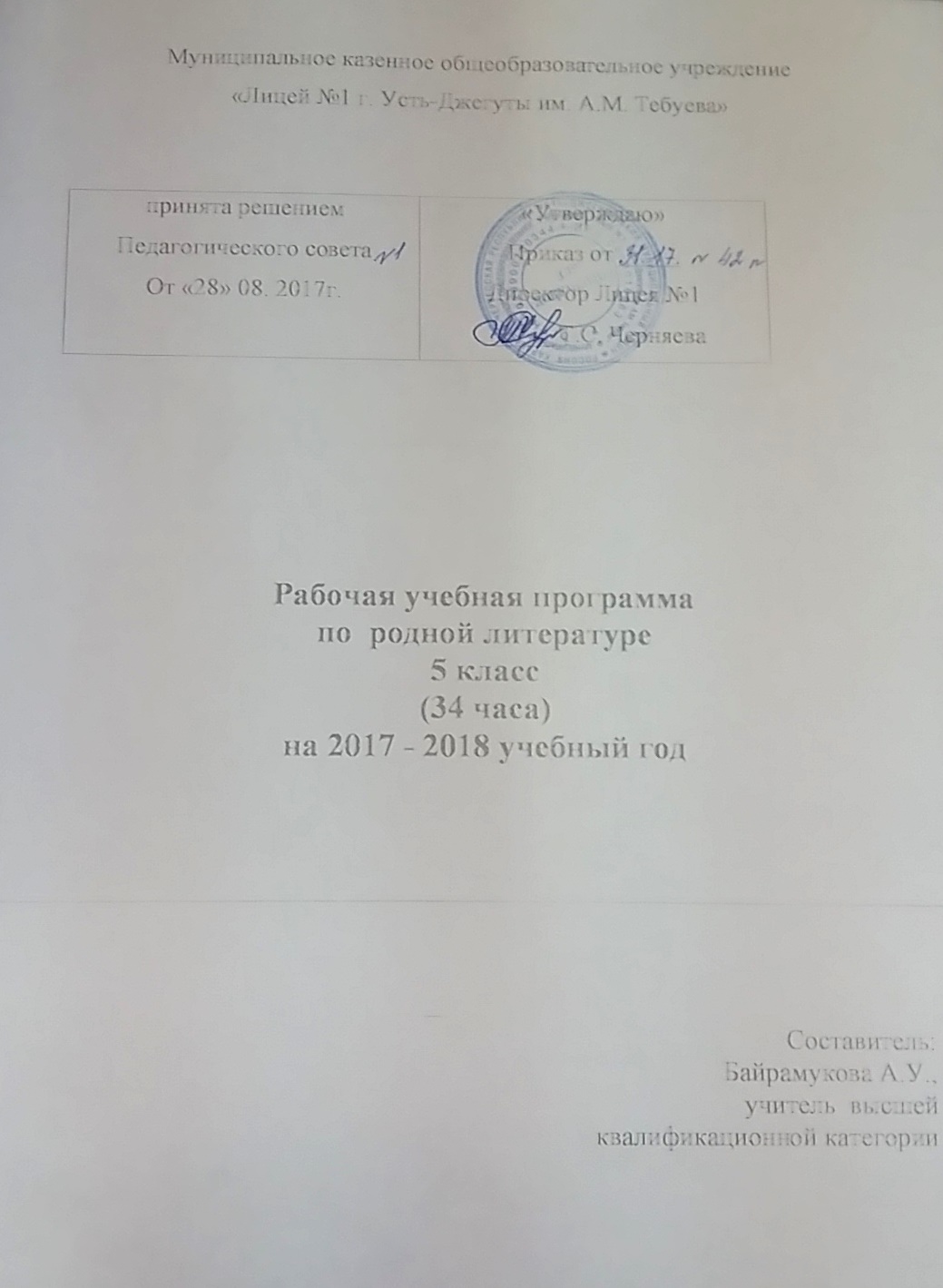                                                 Пояснительная записка к курсу: Родная литература в 5классеРабочая программа по родной литературе разработана на основе Федерального государственного  образовательного  стандарта основного общего образования, в соответствии с учебным планом МКОУ «Лицей№1 г. Усть-Джегуты Цели и задачи обучения: научить детей читать художественную литературу, подготовить к ее систематическому изучению в средней школе, вызвать интерес к чтению и заложить основы формирования грамотного читателя. Достижение этой цели предполагает решение следующих задач:1) формирование техники чтения и приемов понимания текста – правильного типа читательской деятельности; одновременное развитие интереса к самому процессу чтения, потребности читать;2) введение детей через литературу в мир человеческих отношений, нравственных ценностей; воспитание личности со свободным и независимым мышлением;3) приобщение детей к литературе как искусству слова, к пониманию того, что делает литературу художественной, – через введение элементов литературоведческого анализа текстов и практическое ознакомление с отдельными теоретико-литературными понятиями;4) развитие устной и письменной речи (в том числе значительное  обогащение   словаря);развитие творческих способностей детей.В курсе родной речи реализуются следующие сквозные линии развития учащихся средствами предмета. • овладение функциональной грамотностью;• овладение техникой чтения, приемами понимания и анализа текстов;  • овладение умениями, навыками различных видов устной и письменной речи.Требования к уровню подготовки учащихсяУчащиеся должны знать:*   авторов и содержание изученных художественных произведений; *  основные теоретико-литературные понятия: фольклор, устное народное творчество, жанры фольклора; сказка, виды сказок; постоянные эпитеты, гипербола, сравнение; (начальные представления); роды  литературы (эпос, лирика, драма); жанры литературы (начальные представления); басня, аллегория,  (начальные представления); литературная сказка; стихотворная и прозаическая речь; ритм, рифма, способы рифмовки; бродячие сюжеты сказок; метафора, звукопись и аллитерация; юмор; портрет, пейзаж, литературный герой; сюжет, композиция литературного произведения; драма как род литературы (начальные представления), пьеса-сказка; автобиографичность литературного произведения (начальные представления).Учащиеся должны уметь:
  * воспроизводить сюжет изученного произведения и объяснять внутренние связи его элементов;  * отличать стихотворение от прозы, используя сведения о стихосложении (ритм, рифма, строфа); * видеть связь между различными видами искусства и использовать их сопоставление (например, при обращении к иллюстрации, созданной к конкретному произведению);  * выявлять основную нравственную проблематику произведения;  * определять главные эпизоды в эпическом произведении, устанавливать причинно- следственные связи между ними;   * прослеживать изменение настроения (интонации) в стихотворении;  * воспринимать многозначность слов в художественном тексте, определять их роль в произведении, выявлять в изобразительно-выразительных средствах языка проявление авторского отношения к изображаемому;  * различать особенности построения и языка произведений простейших жанров (народная и литературная сказка, загадка, басня, рассказ);  * пользоваться алфавитным каталогом школьной библиотеки;  * ориентироваться в незнакомой книге (автор произведения, аннотация, оглавление, предисловие, послесловие и др.);  * выразительно читать текст-описание, текст-повествование, монологи, диалоги, учитывая жанровое своеобразие произведения (сказка, загадка, басня, рассказ);   * готовить (устно и письменно) краткий, сжатый, выборочный и подробный пересказы;   * словесно воспроизводить картины, созданные писателем (пейзаж, портрет);   * аргументировать свое отношение к героям произведения, объяснять мотивы поведения героев, сопоставлять и оценивать их поступки, переживания, портреты, речь, находить прямые авторские оценки;   * видеть общность и различия писателей в пределах тематически близких произведений;   * писать творческие сочинения типа описания и повествования на материале жизненных и литературных впечатлений;   * сочинять небольшие произведения фольклорного жанра (сказки, загадки, басни и др.);   * создавать сочинения-миниатюры по картине или небольшому музыкальному произведению.Место предмета        На изучение предмета отводится 1 час в неделю, итого 34 часа за учебный год.Распределение учебных часов по разделам программы:Мой родной язык – сладкоголосый  колокольчик — 3 часа. Карачаевский фольклор, сказки.  — 2 часа. Сказки писателей – 3  часа. Пословицы и загадки – 3  часа.Произведения карачаевских писателей  — 22 часа. Итоговый урок - 1 час.Родная литература 5 классе№п/п              Тема урока    Основные формы              занятийПланируемые результаты   Кол-во часовДата проведения1.Мой родной язык – сладкоголосый колокольчик«Как я пишу стихотворение»Суюнчев А.Язык стиха и прозыИзучение нового материалаОсознанность и выразительность чтения. Чтение наизусть, умение заучивать стихотворения Учащиеся должны уметь использовать приобретенные знания и умения в практической деятельности и повседневной жизни для высказывания оценочных суждений о прочитанном произведении (герое, событии)воспринимать на слух художественное произведение;– выразительно читать стихотворения  поэтов;– использовать приёмы интонационного чтения;- передавать настроение автора;– воспроизводить стихотворные произведения наизусть;– определять средства художественной выразительности в лирическом тексте;108.09.17.2.«Минги Тау»Семенов И.Изучение нового материалаОсознанность и выразительность чтения. Чтение наизусть, умение заучивать стихотворения Учащиеся должны уметь использовать приобретенные знания и умения в практической деятельности и повседневной жизни для высказывания оценочных суждений о прочитанном произведении (герое, событии)воспринимать на слух художественное произведение;– выразительно читать стихотворения  поэтов;– использовать приёмы интонационного чтения;- передавать настроение автора;– воспроизводить стихотворные произведения наизусть;– определять средства художественной выразительности в лирическом тексте;115.09.17.3Выразительные средства языкаИзучение нового материалаОсознанность и выразительность чтения. Чтение наизусть, умение заучивать стихотворения Учащиеся должны уметь использовать приобретенные знания и умения в практической деятельности и повседневной жизни для высказывания оценочных суждений о прочитанном произведении (герое, событии)воспринимать на слух художественное произведение;– выразительно читать стихотворения  поэтов;– использовать приёмы интонационного чтения;- передавать настроение автора;– воспроизводить стихотворные произведения наизусть;– определять средства художественной выразительности в лирическом тексте;122.09.17.4.Карачаевский  фольклор. Сказки.«Къызчыкъ бла къозучукъ» «Батыр джашчыкъ»Изучение нового материалаОсознанность и выразительность чтения. Чтение наизусть, умение заучивать стихотворения Учащиеся должны уметь использовать приобретенные знания и умения в практической деятельности и повседневной жизни для высказывания оценочных суждений о прочитанном произведении (герое, событии)воспринимать на слух художественное произведение;– выразительно читать стихотворения  поэтов;– использовать приёмы интонационного чтения;- передавать настроение автора;– воспроизводить стихотворные произведения наизусть;– определять средства художественной выразительности в лирическом тексте;129.11.17.5.Сказки:  «Акъыллы устаз»» Байлыкъ, насыб, акъыл», « Къара къуш»Изучение нового материалаОсознанность и выразительность чтения. Чтение наизусть, умение заучивать стихотворения Учащиеся должны уметь использовать приобретенные знания и умения в практической деятельности и повседневной жизни для высказывания оценочных суждений о прочитанном произведении (герое, событии)воспринимать на слух художественное произведение;– выразительно читать стихотворения  поэтов;– использовать приёмы интонационного чтения;- передавать настроение автора;– воспроизводить стихотворные произведения наизусть;– определять средства художественной выразительности в лирическом тексте;106.10.17.6.Сказки писателей «Аймуш.»Алиев У. Б. ГиперболаКъайсы уллуду? «Айю бла карт» Изучение нового материалаОсознанность и выразительность чтения. Чтение наизусть, умение заучивать стихотворения Учащиеся должны уметь использовать приобретенные знания и умения в практической деятельности и повседневной жизни для высказывания оценочных суждений о прочитанном произведении (герое, событии)воспринимать на слух художественное произведение;– выразительно читать стихотворения  поэтов;– использовать приёмы интонационного чтения;- передавать настроение автора;– воспроизводить стихотворные произведения наизусть;– определять средства художественной выразительности в лирическом тексте;113.10.17.7.Шохайчыкъла. Хубиев  М.Изучение нового материала– анализировать поэтическое изображение природы в стихах;– анализировать средства художественной выразительности;– определять самостоятельно интонацию, которая больше всего соответствует содержанию произведения;- определять по тексту, как отражаются переживания автора в его стихах;– размышлять, всегда ли они совпадают с собственными, личными переживаниями и отношениями к жизни, природе, людям;– высказывать своё мнение о герое стихотворных произведений;- определять, принадлежат ли мысли, чувства, настроение только автору или они выражают личные чувства других людей;- читать стихи выразительно, передавая изменения в настроении, выраженных автором;120.10.17.8.«Акъылгъа сый»Салпагарова К.Изучение нового материала– анализировать поэтическое изображение природы в стихах;– анализировать средства художественной выразительности;– определять самостоятельно интонацию, которая больше всего соответствует содержанию произведения;- определять по тексту, как отражаются переживания автора в его стихах;– размышлять, всегда ли они совпадают с собственными, личными переживаниями и отношениями к жизни, природе, людям;– высказывать своё мнение о герое стихотворных произведений;- определять, принадлежат ли мысли, чувства, настроение только автору или они выражают личные чувства других людей;- читать стихи выразительно, передавая изменения в настроении, выраженных автором;127.10.17.9.Пословицы.  Загадки.Изучение нового материала– анализировать поэтическое изображение природы в стихах;– анализировать средства художественной выразительности;– определять самостоятельно интонацию, которая больше всего соответствует содержанию произведения;- определять по тексту, как отражаются переживания автора в его стихах;– размышлять, всегда ли они совпадают с собственными, личными переживаниями и отношениями к жизни, природе, людям;– высказывать своё мнение о герое стихотворных произведений;- определять, принадлежат ли мысли, чувства, настроение только автору или они выражают личные чувства других людей;- читать стихи выразительно, передавая изменения в настроении, выраженных автором;103.11.17.10.Новые загадки«Кёб джаша» Суюнчев А. «Бу не затды?»Семенов А.«Мен кимме?»Хубиев  О.Изучение нового материала– анализировать поэтическое изображение природы в стихах;– анализировать средства художественной выразительности;– определять самостоятельно интонацию, которая больше всего соответствует содержанию произведения;- определять по тексту, как отражаются переживания автора в его стихах;– размышлять, всегда ли они совпадают с собственными, личными переживаниями и отношениями к жизни, природе, людям;– высказывать своё мнение о герое стихотворных произведений;- определять, принадлежат ли мысли, чувства, настроение только автору или они выражают личные чувства других людей;- читать стихи выразительно, передавая изменения в настроении, выраженных автором;110.11.17.11.«Сабийлеге къонакъгъа келгендиле» джомакъла Джаубаев Х.«Билгич эсенг бил» Салпагарова  К.Изучение нового материала– анализировать поэтическое изображение природы в стихах;– анализировать средства художественной выразительности;– определять самостоятельно интонацию, которая больше всего соответствует содержанию произведения;- определять по тексту, как отражаются переживания автора в его стихах;– размышлять, всегда ли они совпадают с собственными, личными переживаниями и отношениями к жизни, природе, людям;– высказывать своё мнение о герое стихотворных произведений;- определять, принадлежат ли мысли, чувства, настроение только автору или они выражают личные чувства других людей;- читать стихи выразительно, передавая изменения в настроении, выраженных автором;117.11.17.12.Произведения писателей«Бекмырзаны джашауу» Байкулов Д. РассказИзучение нового материала– анализировать поэтическое изображение природы в стихах;– анализировать средства художественной выразительности;– определять самостоятельно интонацию, которая больше всего соответствует содержанию произведения;- определять по тексту, как отражаются переживания автора в его стихах;– размышлять, всегда ли они совпадают с собственными, личными переживаниями и отношениями к жизни, природе, людям;– высказывать своё мнение о герое стихотворных произведений;- определять, принадлежат ли мысли, чувства, настроение только автору или они выражают личные чувства других людей;- читать стихи выразительно, передавая изменения в настроении, выраженных автором;124.11.17.13.«Къарачай таула»« Сени устазынг» Байрамукова  Х.Изучение нового материала– анализировать поэтическое изображение природы в стихах;– анализировать средства художественной выразительности;– определять самостоятельно интонацию, которая больше всего соответствует содержанию произведения;- определять по тексту, как отражаются переживания автора в его стихах;– размышлять, всегда ли они совпадают с собственными, личными переживаниями и отношениями к жизни, природе, людям;– высказывать своё мнение о герое стихотворных произведений;- определять, принадлежат ли мысли, чувства, настроение только автору или они выражают личные чувства других людей;- читать стихи выразительно, передавая изменения в настроении, выраженных автором;101.12.17.14.«Огъурлу къарт»Джаубаев  Х.«Джур балачыкъ» Блимготов М.Изучение нового материалаУметь:– читать выразительно и осознанно текст;– определять тему и главную мысль;- определять смысл заглавия;- читать и воспринимать на слух прочитанное;- сравнивать народную и литературную сказки;- определять виды текстов;- рассказывать о герое с опорой на текст сказки;- делить текст на части;- составлять план сказки с опорой на главные события;Уметь:– подбирать пословицы и поговорки к прочитанному произведению;– анализировать поступки главных героев;– пересказывать с опорой на картинный план;– делить текст на смысловые частиЧитать произведения вслух и про себя, увеличивая темп чтения.108.112.17.15.«Алтын къач.»«Карачаевск – шохлукъ шахар» Суюнчев А.Изучение нового материалаУметь:– читать выразительно и осознанно текст;– определять тему и главную мысль;- определять смысл заглавия;- читать и воспринимать на слух прочитанное;- сравнивать народную и литературную сказки;- определять виды текстов;- рассказывать о герое с опорой на текст сказки;- делить текст на части;- составлять план сказки с опорой на главные события;Уметь:– подбирать пословицы и поговорки к прочитанному произведению;– анализировать поступки главных героев;– пересказывать с опорой на картинный план;– делить текст на смысловые частиЧитать произведения вслух и про себя, увеличивая темп чтения.115.12.17.16.«Къыш», «Боран» Биджиев А. ОлицетворениеИзучение нового материалаУметь:– читать выразительно и осознанно текст;– определять тему и главную мысль;- определять смысл заглавия;- читать и воспринимать на слух прочитанное;- сравнивать народную и литературную сказки;- определять виды текстов;- рассказывать о герое с опорой на текст сказки;- делить текст на части;- составлять план сказки с опорой на главные события;Уметь:– подбирать пословицы и поговорки к прочитанному произведению;– анализировать поступки главных героев;– пересказывать с опорой на картинный план;– делить текст на смысловые частиЧитать произведения вслух и про себя, увеличивая темп чтения.122.12.17.17.«Уучула»Уртенов  А.  ДиалогИзучение нового материалаУметь:– читать выразительно и осознанно текст;– определять тему и главную мысль;- определять смысл заглавия;- читать и воспринимать на слух прочитанное;- сравнивать народную и литературную сказки;- определять виды текстов;- рассказывать о герое с опорой на текст сказки;- делить текст на части;- составлять план сказки с опорой на главные события;Уметь:– подбирать пословицы и поговорки к прочитанному произведению;– анализировать поступки главных героев;– пересказывать с опорой на картинный план;– делить текст на смысловые частиЧитать произведения вслух и про себя, увеличивая темп чтения.129.12.17.18.«Къартны анты»«Эринчек» Хубиев О.«Джиггер къолла» Суюнчев  А..Изучение нового материалаУчащиеся должны уметь:
использовать приобретенные знания и умения в практической деятельности и повседневной жизни;
читать вслух текст, соблюдая правила произношения и соответствующую интонациюУчащиеся должны уметь читать стихотворные произведения наизусть.Уметь:– объяснять авторское и собственное отношение к персонажам;– работать с иллюстрациями;– определять тему и главную мысль произведения;– делить текст на смысловые частиУметь:– объяснять авторское и собственное отношение к персонажам;– работать с иллюстрациями;– определять тему и главную мысль произведения;– делить текст на смысловые части.- описывать характер человека; высказывать своё отношение;- рассказать об известном историческом событии на основе опорных слов и других источников информации;114.01.18.19.«Биринчи къуш» Боташева  А.Изучение нового материалаУчащиеся должны уметь:
использовать приобретенные знания и умения в практической деятельности и повседневной жизни;
читать вслух текст, соблюдая правила произношения и соответствующую интонациюУчащиеся должны уметь читать стихотворные произведения наизусть.Уметь:– объяснять авторское и собственное отношение к персонажам;– работать с иллюстрациями;– определять тему и главную мысль произведения;– делить текст на смысловые частиУметь:– объяснять авторское и собственное отношение к персонажам;– работать с иллюстрациями;– определять тему и главную мысль произведения;– делить текст на смысловые части.- описывать характер человека; высказывать своё отношение;- рассказать об известном историческом событии на основе опорных слов и других источников информации;119.01.18.20.«Бизни таула», «Гокка хансчыкъ» Бостанов  Х.Изучение нового материалаУчащиеся должны уметь:
использовать приобретенные знания и умения в практической деятельности и повседневной жизни;
читать вслух текст, соблюдая правила произношения и соответствующую интонациюУчащиеся должны уметь читать стихотворные произведения наизусть.Уметь:– объяснять авторское и собственное отношение к персонажам;– работать с иллюстрациями;– определять тему и главную мысль произведения;– делить текст на смысловые частиУметь:– объяснять авторское и собственное отношение к персонажам;– работать с иллюстрациями;– определять тему и главную мысль произведения;– делить текст на смысловые части.- описывать характер человека; высказывать своё отношение;- рассказать об известном историческом событии на основе опорных слов и других источников информации;126.01.18.21.«Мурат бла Тулпар»Эбзеев  Х.Изучение нового материалаУчащиеся должны уметь:
использовать приобретенные знания и умения в практической деятельности и повседневной жизни;
читать вслух текст, соблюдая правила произношения и соответствующую интонациюУчащиеся должны уметь читать стихотворные произведения наизусть.Уметь:– объяснять авторское и собственное отношение к персонажам;– работать с иллюстрациями;– определять тему и главную мысль произведения;– делить текст на смысловые частиУметь:– объяснять авторское и собственное отношение к персонажам;– работать с иллюстрациями;– определять тему и главную мысль произведения;– делить текст на смысловые части.- описывать характер человека; высказывать своё отношение;- рассказать об известном историческом событии на основе опорных слов и других источников информации;102.02.18.22.«Мурат бла Тулпар»Эбзеев  Х.Изучение нового материалаУчащиеся должны уметь:
использовать приобретенные знания и умения в практической деятельности и повседневной жизни;
читать вслух текст, соблюдая правила произношения и соответствующую интонациюУчащиеся должны уметь читать стихотворные произведения наизусть.Уметь:– объяснять авторское и собственное отношение к персонажам;– работать с иллюстрациями;– определять тему и главную мысль произведения;– делить текст на смысловые частиУметь:– объяснять авторское и собственное отношение к персонажам;– работать с иллюстрациями;– определять тему и главную мысль произведения;– делить текст на смысловые части.- описывать характер человека; высказывать своё отношение;- рассказать об известном историческом событии на основе опорных слов и других источников информации;109.02.18.23.«Мурат бла Тулпар»Эбзеев  Х.Изучение нового материалаУчащиеся должны уметь:
использовать приобретенные знания и умения в практической деятельности и повседневной жизни;
читать вслух текст, соблюдая правила произношения и соответствующую интонациюУчащиеся должны уметь читать стихотворные произведения наизусть.Уметь:– объяснять авторское и собственное отношение к персонажам;– работать с иллюстрациями;– определять тему и главную мысль произведения;– делить текст на смысловые частиУметь:– объяснять авторское и собственное отношение к персонажам;– работать с иллюстрациями;– определять тему и главную мысль произведения;– делить текст на смысловые части.- описывать характер человека; высказывать своё отношение;- рассказать об известном историческом событии на основе опорных слов и других источников информации;102.03.18.24.«Къойчуну джыры.»«Джангур» Семенов  А.Изучение нового материалаУчащиеся должны уметь:
использовать приобретенные знания и умения в практической деятельности и повседневной жизни;
читать вслух текст, соблюдая правила произношения и соответствующую интонациюУчащиеся должны уметь читать стихотворные произведения наизусть.Уметь:– объяснять авторское и собственное отношение к персонажам;– работать с иллюстрациями;– определять тему и главную мысль произведения;– делить текст на смысловые частиУметь:– объяснять авторское и собственное отношение к персонажам;– работать с иллюстрациями;– определять тему и главную мысль произведения;– делить текст на смысловые части.- описывать характер человека; высказывать своё отношение;- рассказать об известном историческом событии на основе опорных слов и других источников информации;109.03.18.25.«Урушдан хапар» Хубиев  Н.Изучение нового материалаУчащиеся должны уметь:
использовать приобретенные знания и умения в практической деятельности и повседневной жизни;
читать вслух текст, соблюдая правила произношения и соответствующую интонациюУчащиеся должны уметь читать стихотворные произведения наизусть.Уметь:– объяснять авторское и собственное отношение к персонажам;– работать с иллюстрациями;– определять тему и главную мысль произведения;– делить текст на смысловые частиУметь:– объяснять авторское и собственное отношение к персонажам;– работать с иллюстрациями;– определять тему и главную мысль произведения;– делить текст на смысловые части.- описывать характер человека; высказывать своё отношение;- рассказать об известном историческом событии на основе опорных слов и других источников информации;123.03.18.26.Тау суучукъ. Хубиев  Н.Изучение нового материалаУчащиеся должны уметь:
использовать приобретенные знания и умения в практической деятельности и повседневной жизни;
читать вслух текст, соблюдая правила произношения и соответствующую интонациюУчащиеся должны уметь читать стихотворные произведения наизусть.Уметь:– объяснять авторское и собственное отношение к персонажам;– работать с иллюстрациями;– определять тему и главную мысль произведения;– делить текст на смысловые частиУметь:– объяснять авторское и собственное отношение к персонажам;– работать с иллюстрациями;– определять тему и главную мысль произведения;– делить текст на смысловые части.- описывать характер человека; высказывать своё отношение;- рассказать об известном историческом событии на основе опорных слов и других источников информации;130.03.18.27.«Тенгим эсенг»Салпагарова  К.Изучение нового материалаУчащиеся должны уметь:
использовать приобретенные знания и умения в практической деятельности и повседневной жизни;
читать вслух текст, соблюдая правила произношения и соответствующую интонациюУчащиеся должны уметь читать стихотворные произведения наизусть.Уметь:– объяснять авторское и собственное отношение к персонажам;– работать с иллюстрациями;– определять тему и главную мысль произведения;– делить текст на смысловые частиУметь:– объяснять авторское и собственное отношение к персонажам;– работать с иллюстрациями;– определять тему и главную мысль произведения;– делить текст на смысловые части.- описывать характер человека; высказывать своё отношение;- рассказать об известном историческом событии на основе опорных слов и других источников информации;106.04.18.28.«Алма терекни чагъыуу»«Чам хапарла»Къубанов А.Изучение нового материалаУчащиеся должны уметь:
использовать приобретенные знания и умения в практической деятельности и повседневной жизни;
читать вслух текст, соблюдая правила произношения и соответствующую интонациюУчащиеся должны уметь читать стихотворные произведения наизусть.Уметь:– объяснять авторское и собственное отношение к персонажам;– работать с иллюстрациями;– определять тему и главную мысль произведения;– делить текст на смысловые частиУметь:– объяснять авторское и собственное отношение к персонажам;– работать с иллюстрациями;– определять тему и главную мысль произведения;– делить текст на смысловые части.- описывать характер человека; высказывать своё отношение;- рассказать об известном историческом событии на основе опорных слов и других источников информации;113.04.18.29.«Джылкъычы джашчыкъ» «Тау джайлыкълада» Батчаев А-М.Изучение нового материалаУчащиеся должны уметь:
использовать приобретенные знания и умения в практической деятельности и повседневной жизни;
читать вслух текст, соблюдая правила произношения и соответствующую интонациюУчащиеся должны уметь читать стихотворные произведения наизусть.Уметь:– объяснять авторское и собственное отношение к персонажам;– работать с иллюстрациями;– определять тему и главную мысль произведения;– делить текст на смысловые частиУметь:– объяснять авторское и собственное отношение к персонажам;– работать с иллюстрациями;– определять тему и главную мысль произведения;– делить текст на смысловые части.- описывать характер человека; высказывать своё отношение;- рассказать об известном историческом событии на основе опорных слов и других источников информации;120.04.18.30.«Джанкъылычха къарасам»Хубиев  О.Изучение нового материалаУметь:– подбирать пословицы и поговорки к прочитанному произведению;– анализировать поступки главных героев;– пересказывать с опорой на картинный план;– делить текст на смысловые частиЧитать произведения вслух и про себя, увеличивая темп чтения.127.04.18.31.«Къалай ашхыды джаз» «Махар»Суюнчев  А.Изучение нового материалаУметь:– подбирать пословицы и поговорки к прочитанному произведению;– анализировать поступки главных героев;– пересказывать с опорой на картинный план;– делить текст на смысловые частиЧитать произведения вслух и про себя, увеличивая темп чтения.111.04.18.32.«Архыз» Гочияева  С.Изучение нового материалаУметь:– подбирать пословицы и поговорки к прочитанному произведению;– анализировать поступки главных героев;– пересказывать с опорой на картинный план;– делить текст на смысловые частиЧитать произведения вслух и про себя, увеличивая темп чтения.117.05.1833.«Джаз»Тохчуков  И.Изучение нового материалаУметь:– подбирать пословицы и поговорки к прочитанному произведению;– анализировать поступки главных героев;– пересказывать с опорой на картинный план;– делить текст на смысловые частиЧитать произведения вслух и про себя, увеличивая темп чтения.125.05.18.34.Итоговый урокИзучение нового материалаУметь:– подбирать пословицы и поговорки к прочитанному произведению;– анализировать поступки главных героев;– пересказывать с опорой на картинный план;– делить текст на смысловые частиЧитать произведения вслух и про себя, увеличивая темп чтения.129.05.18.